                                                                 Приложение № 3	к Административному регламентупо предоставлению муниципальной                                                                 услуги «Предоставление разрешения на                                                                 отклонение от предельных параметров                                                                 разрешенного строительства,                                                                  реконструкции объектов капитального                                                                 строительства», утвержденному                                                                  постановлением администрации                                                                  Партизанского городского округа                                                                  от Об отказе в предоставлении разрешения на отклонение от предельных параметров разрешенного строительства, реконструкции объекта капитального строительстваот _____________________ № _____По результатам рассмотрения заявления о предоставлении разрешения на отклонение от предельных параметров разрешенного строительства, реконструкции объектов капитального строительства и представленных документов _____________________________________________________________________________________________________________________________                (Ф.И.О. физического лица, наименование юридического лица заявителя,дата направления заявления)на основании _____________________________________________________принято решение об отказе в предоставлении разрешения на отклонение от предельных   параметров    разрешенного    строительства,    реконструкции объектов капитального строительства в связи с:_____________________________________________________________________________________________________________  (указывается основание отказа в предоставлении разрешения)Настоящее решение может быть обжаловано в досудебном порядке путем направления жалобы в администрацию Партизанского городского округа, а также в судебном порядке.Должностное лицо (ФИО)  (подпись должностного лица органа, осуществляющего предоставление муниципальной услуги)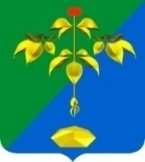 АДМИНИСТРАЦИЯ ПАРТИЗАНСКОГО ГОРОДСКОГО ОКРУГА ПРИМОРСКОГО КРАЯУПРАВЛЕНИЕЭКОНОМИКИ И СОБСТВЕННОСТИ ул. Ленинская, 26-а,  г. Партизанск,  692864тел.факс. 8(42363) 60-742, тел.(42363)60-511ИНН 2509010125, ОГРН 1162509050538E – mail: pgo@partizansk.org    ___________________№_________________  На №  ____________ от _________________  (фамилия, имя, отчество, местожительства  -  для физических лиц, полное наименование, место нахождения, ИНН – для юридических лиц) 